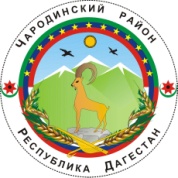 АДМИНИСТРАЦИЯ МУНИЦИПАЛЬНОГО ОБРАЗОВАНИЯ «ЧАРОДИНСКИЙ РАЙОН» П О С Т А Н О В Л Е Н И Еот от 6 февраля 2017г № 09с. ЦурибО создании Отдела образования и культуры Администрации       муниципального образования «Чародинский район» путем изменения типа существующего муниципального учреждения «Районное управление образования АдминистрацииЧародинского района»В соответствии с Федеральным законом от 06.10.2003 г. № 131-03 «Об общих принципах организации местного самоуправления в Российской Федерации», Федеральным законом от 12.01.1996 г. № 7-ФЗ «О некоммерческих организациях», Федеральным законом от 08.05.2010 г. № 83-Ф3 «О внесении изменений в отдельные законодательные акты Российской Федерации в связи с совершенствованием правового положения государственных (муниципальных) учреждений», Федеральным законом от 29 декабря 2012 г. № 273-ФЗ «Об образовании в Российской Федерации», Законом Российской Федерации от 9 октября 1992 г. № 3612-1 «Основы законодательства Российской Федерации о культуре», Законом Республики Дагестан 16 июля 2008 г. № 35 «О наделении органов местного самоуправления муниципальных районов и городских округов Республики Дагестан государственными полномочиями Республики Дагестан по организации и осуществлению деятельности по опеке и попечительству в отношении несовершеннолетних», решением Собрания депутатов муниципального образования «Чародинский район» от 28 декабря 2015 г. № 04 «О структуре аппарата Администрации муниципального образования «Чародинский район» и перечне муниципальных учреждений (предприятий) муниципального образования «Чародинский район», Администрация муниципального образования «Чародинский район» постановляет:Создать Отдел образования и культуры Администрации муниципального образования «Чародинский район» (далее - Отдел) на правах муниципального казенного учреждения путем изменения типа существующего муниципального учреждения «Районное управление образования Администрации Чародинского района», ИНН 0539004238, ОГРН 1070533000889, КПП 053901001.Утвердить прилагаемое Положение об Отделе.Осуществление функций и полномочий учредителя Отдела в пределах установленной действующим законодательством компетенции возложить на Администрацию муниципального образования «Чародинский район» Республики Дагестан.Определить основные цели, предмет и виды деятельности Отдела в соответствии с Положением об Отделе, утвержденным п. 2 настоящего постановления.Начальнику Отдела Мустафаеву Ш.М.:     обеспечить в установленном порядке государственную регистрацию создания Отдела в уполномоченном органе государственной власти;     в десятидневный срок со дня государственной регистрации Отдела представить Управляющему делами Администрации муниципального образования «Чародинский район» Абакаровой Ш.И. и ведущему специалисту по управлению муниципальной собственностью Отдела сельского хозяйства, экономики и управления муниципальной собственностью Администрации муниципального образования «Чародинский район» Тинамагомедову Т.Р. копию свидетельства о - 2 -внесении записи в Единый государственный реестр юридических лиц и Положения об Отделе с отметкой о государственной регистрации;     осуществить в установленном порядке иные необходимые юридические действия организационно-практические мероприятия, связанные с реализацией п. 1 настоящее постановления.Ведущему специалисту по управлению муниципальной собственностью Отдела сельского хозяйства, экономики и управления муниципальной собственностью Администрации муниципального образования «Чародинский район» Тинамагомедову T.Р.;    обеспечить в установленном порядке закрепление за Отделом муниципального имущества муниципального образования «Чародинский район», необходимого для осуществления его деятельности;     внести на основании настоящего постановления соответствующие изменения в реестр муниципального имущества муниципального образования «Чародинский район».Управляющему делами Администрации муниципального образования «Чародинский район» Абакаровой Ш.И. обеспечить:     опубликование настоящего постановления в Чародинской районной газете «ЧАРАДА»;    размещение настоящего постановления на официальном сайте Администрации муниципального образования «Чародинский район» в информационно-телекоммуникационной сети Интернет.Настоящее постановление вступает в силу со дня его подписания.Контроль за исполнением настоящего постановления оставляю за собой.      Глава Администрации муниципального образования       «Чародинский район»                                                        М.А. Магомедов